Statement of Purpose (SoP)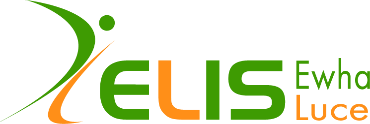 Ewha-Luce International Seminar for Women Graduate Students in STEM from the U.S. and AsiaPLEASE PRINT IN ENGLISH / OR IN KOREANNameDate of Birth (DD/MM/YYYY)  			NationalityOrganization/PositionThe SoP helps Ewha Womans University to learn more about yourself and your activities. You should present your thoughts, ideas and views in a focused and convincing manner. You may add or attach your statement on separate sheets as required.Please answer all the questions belowPlease describe your current research. (Max 350 words). Have you ever been outside of your home country?  Yes / No If yes, please give a short description about the trips including when and why. Does the fact that this program is being hosted in Korea affect your decision in applying? Yes / No If yes, please describe why? If no, please describe what you expect to experience in Korea. What do you expect to gain by participating ELIS Expanding Horizons and how you may contribute to the seminar? Please answer for one of the questions below Who are some of the women in history of science that influenced you as a scientist and researcher? State some of the current issues that influenced you and your research. What are some futuristic researches that you would like to get engaged in the next 30 years?Signature                                                           DateThe Ewha-Luce International Seminar ensures the privacy of the participants and any form of personal information will be used only for the sole purpose of this seminar and will be destroyed thereafter.